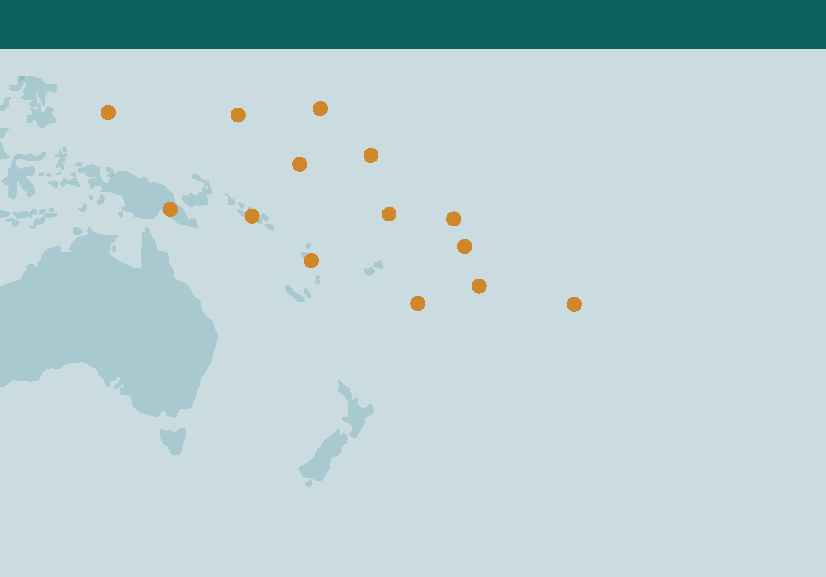 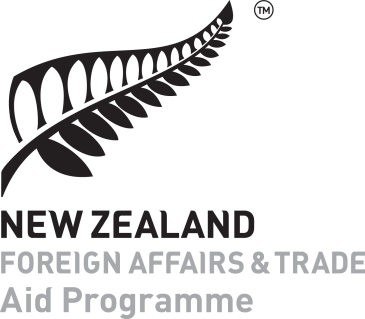 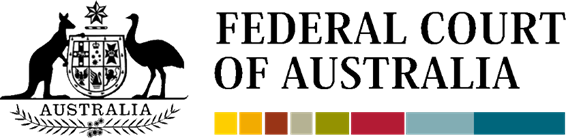 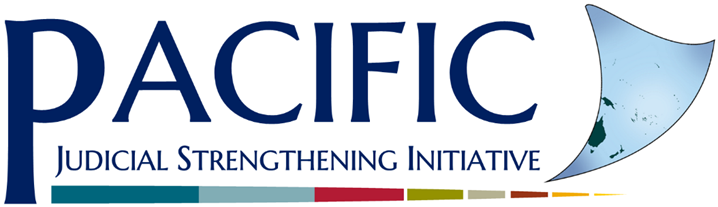 The information in this publication may be reproduced with suitable acknowledgement.Toolkits are evolving and changes may be made in future versions. For the latest version of the Toolkits refer to the website - http://www.fedcourt.gov.au/pjsi/resources/toolkitsNote: While every effort has been made to produce informative and educative tools, the applicability of these may vary depending on country and regional circumstances.Published in January 2018. © New Zealand Ministry of Foreign Affairs and Trade.Prepared by Ms Margaret Barron and Dr Livingston Armytage for the Federal Court of Australia.Enquiries:Federal Court of AustraliaLocked Bag A6000, Sydney Australia, NSW 1235	Email:   pjsi@fedcourt.gov.au Web:     http://www.fedcourt.gov.au/pjsi PJSI ToolkitsIntroductionThe Pacific Judicial Strengthening Initiative (PJSI) was launched in June 2016 in support of developing more accessible, just, efficient and responsive court services in Pacific Island Countries (PICs). These activities follow on from the Pacific Judicial Development Program (PJDP) and endeavour to build fairer societies across the Pacific.ToolkitsPJSI aims to continue ongoing development of courts in the region beyond the toolkits already launched under PJDP. These toolkits provide support to partner courts to help aid implementation of their development activities at a local level, by providing information and practical guidance. Toolkits produced to date include:Access to Justice Assessment ToolkitToolkit for Public Information ProjectsEnabling Rights & Unrepresented Litigants ToolkitJudges’ Orientation ToolkitTrainer’s Toolkit: Designing, Delivering and Evaluating Training ProgramsToolkit for Review of Guidance on Judicial ConductFamily Violence/Youth Justice Workshop ToolkitTime Goals ToolkitReducing Backlog and Delay ToolkitJudicial Decision-making ToolkitToolkit for Building Procedures to Handle Complaints about Judicial ConductAnnual Court Reporting ToolkitProject Management ToolkitNational Judicial Development Committee ToolkitHuman Rights ToolkitGender and Family Violence ToolkitJudicial Orientation Session Planning ToolkitThese toolkits are designed to support change by promoting the local use, management, ownership and sustainability of judicial development in PICs across the region. By developing and making available these resources, PJSI aims to build local capacity to enable partner courts to address local needs and reduce reliance on external donor and adviser support.PJSI is now adding to the collection with this new toolkit: Judicial Orientation Session Planning Toolkit. This toolkit aims to provide support and guidance to trainers in the creation of their training workshops. The session plans outlined Use and SupportThese toolkits are available online for the use of partner courts. We hope that partner courts will use these toolkits as/when required. Should you need any additional assistance, please contact us at: pjsi@fedcourt.gov.auYour feedbackWe also invite partner courts to provide feedback and suggestions for continual improvement.Dr. Livingston Armytage: Technical Director, Pacific Judicial Strengthening Initiative, January 2018Abbreviations1	Introduction1.1	What are Session Plans?This new Toolkit was introduced to assist faculty members to prepare their sessions as part of the PJSI’s Judicial Orientation activities; it is based on PJSI’s Regional Lay Judicial Officer Orientation Course, conducted in Honiara, Solomon Islands, in November 2017.Session Plans are outlines which provide the content that will be used in training sessions. They are guides that can be used to create sessions. The Session Plans provided in this Toolkit were used in an orientation workshop, and can be used for future workshops. Each Session Plan comprises of three segments. The ‘Learning outcomes’ section specifies the session objectives and the learning goals that participants should be able to achieve by the end of the session. Learning outcomes are able to be measured to determine if they have been achieved. The next section is the ‘Core content.’ This is the substance that will be taught during the session. Finally there is a list of ‘Relevant readings/resources’ that can be referred to in order to teach the content. Session Plans are essential preparation for every training session - however, they are not the only preparation you should do.1.2	How to use the Session PlansSession Plans provide a guide for the outline of a session, and the topics that should be covered. It is important that you prepare additional materials for your session. Each session will have an introduction, and body, and a conclusion. You will need to determine the structure for your session, including how much time you will spend on each topic. In your introduction you should summarise the learning outcomes of the session and explain the structure of the session. It is also important to get participants attention when you begin and to remind them why the training is important to them. A model (blank) Session Plan is annexed to this Toolkit at page 23 for the assistance of presenters. The core content in the Session Plan provides a list of topics that should be covered in order to achieve the learning outcomes. You can also create topics directly based on the learning outcomes. If participants should be able to explain something by the end of the session, it is important that you explain it to them during the session. You must determine how you will explain each point. In order to do this, think about the information you must present. Consider how to do this so that the learning outcomes can be achieved. You can use examples, illustrations, and present questions to participants to engage them in the material. The Session Plans include a list of additional resources, which can be used to further inform the content of your session. If you wish participants to read these resources, make sure you bring them to the training session, or let them know beforehand. Once you have discussed the core content you should conclude your session by revisiting the learning outcomes and checking that they have been achieved. You can also gain feedback from your participants and talk about what the next session or training program will cover.2	Example Orientation AgendaPlease find below an example of an Orientation Workshop conducted in Honiara, Solomon Islands from 20-24 November, 2017. REGIONAL LAY JUDICIAL OFFICER ORIENTATION COURSE20-24 NOVEMBER 2017Mendana Hotel, Honiara, Solomon IslandsThis 5-day residential course will be conducted on 20-24 November, and is preceded by a 2-day ToT refresher/preparatory meeting on 18-19 November for all members of the faculty. OBJECTIVESThe purpose of this judicial orientation course is to promote the competence of newly-appointed non-law trained (lay) judicial officers being judges and magistrates to perform their duties, and to promote excellence in the delivery of justice across the Pacific region.Because this is a regional course, its emphasis is on the development of generic judicial knowledge, skills and attitudes, rather than jurisdiction-specific law and procedure.  In particular, this judicial orientation course will:- Gather newly appointed lay judicial officers from across the Pacific region to share, exchange and develop professional experience;Develop judicial knowledge, skills and attitudes, and promote understanding of the judicial role and conduct on/off the bench;Develop effective techniques of courtroom control;Familiarise the basic principles and practice of procedural fairness in criminal and civil proceedings;Explain the special interests of parties coming to court including juveniles, victims of crimes including sexual and gender-based violence, people with disabilities and those with language barriers.Strengthen judicial identity and develop a regional professional resource network, including building the capacity and experience of local judicial and court trainers.FacultyRegional Training Team - The RTT will comprise the ‘core’ faculty of experienced judicial trainers who are responsible for the design oversight and quality of the course; members of this ‘core team’ will present sessions and workshops. Members of this faculty are:Chief Justice Sir Albert Palmer, Justice (R) John Mansfield, Justice (R) Sir Ronald Young, Justice Leonard Maina, Judge (R) Enoka Puni, Registrar Fatima Fonua and Dr Livingston Armytage.PARTICIPANTSThis course will include 29 lay participants from 12 Pacific Island Countries (PICs) who are members of the Pacific Judicial Strengthening Initiative (PJSI). Most participants’ experience is between 0-3 years, though some have between 6-8 and one has 13 years – see participants’ details attached. These PICs are Cook Islands, Federated States of Micronesia, Kiribati, Marshall Islands, Nauru, Niue, Papua New Guinea, Samoa, Solomon Islands, Tokelau, Tonga, and Vanuatu. 3	Session PlansSession 1: Role of the courts, Judicial and Court OfficersLearning OutcomesAt the end of this session participants will be able to:Explain the doctrine of the separation of powers and its importance;Explain the concept of exercising judicial functions;List the core duties and responsibilities of judicial and court officers;Describe the constitutional power of courts;Distinguish powers of the legislature, executive and judiciary branches of government;Identify the legislative source of power in your jurisdiction for you to exercise judicial functions; andDefine the term jurisdiction.Core ContentThe doctrine of the separation of powers and its importance;Exercising judicial functions – what does that involve? Example S 158 Exercise Judicial Power Constitution of the Independent State of Papua New Guinea;Overview of constitutional allocation of powers between legislature, executive and judiciary;Concept of jurisdiction; andDuties and responsibilities of judicial officers.Relevant readings/resourcesReadings Session 1: Extracts from sections of Pacific Country ConstitutionsJurisdiction – Legal Studies Terms, Youtube video 2.03 minutes: https://www.youtube.com/watch?v=4sq8qGuLZTAThe Separation of Powers: http://lawgovpol.com/separation-of-powers/Session 2: Transition to the BenchLearning OutcomesAt the end of this session participants will be able to:Explain the role and function of a judicial officer pursuant to the Constitution of their nation;Describe the role a judicial officer plays in serving the community;List the qualities a judicial officer should exhibit when sitting; and Explain the importance of these qualities to ensure appropriate outcomes for the parties to proceedings.Core ContentAdministration of the law pursuant to the Constitution;Life will be different when you are a judicial officer: How? /private conduct under scrutiny;Qualities a judicial officer should exhibit and why: Independence/Accountability/ Impartiality/ Fairness/Competence;Service to the community; andImplications for administration of justice/access to justice if judicial officers don’t exhibit above qualities.Relevant readings/resourcesPJDP Judges Orientation Took Kit (See Readings File)Gramckow, Heike International Trends – Strengthening Judicial Independence and Accountability Future Trends in State Courts 2005, National Center for State Courts (See Readings File)‘The Qualities of a Good Judge’ (A Pursuit of Justice: Examining the Intersection of Business, Law and Politics) October 31, 2007 http://www.apursuitofjustice.com/the-qualities-of-a-good-judge/Session 3: Judicial conduct and ethicsLearning OutcomesAt the end of this session participants will be able to:Define the term ‘ethics’ and distinguish ‘judicial’ ethics;Distinguish ethics from laws, morality and community practices;Identify the documents that provide assistance to judicial officers with respect to their ethical obligations;Explain the purpose of the Bangalore Principles;List the six principles embodied in the Bangalore Principles;Describe the purpose of a Code of Ethics;Identify and resolve from a Case Study ethical issues including which of the six Bangalore principles is relevant;Explain the purpose of a Code and Conduct and identify if you are subject to a specific Code of Conduct; andDevelop strategies for resolving ethical dilemmas.Core Content‘Definition of ‘ethics’;Judicial ethics – what and why important;Difference between ethics, laws, morality and community practice;Codes of Judicial Conducts: purpose/ example;Judicial oath/affirmation;Bangalore Principles: Judicial independence/Impartiality/Integrity/Propriety/Equality/ Competence /diligence;Specific issues: Conflict of interest/when to disqualify self/demeanour; andTechnology: Should a judicial officer use social media e.g. Facebook, Instagram, TwitterRelevant readings/resourcesPJDP Judicial Conduct Toolkit (See Readings File)Readings Session 3: Judicial Oaths from a number of Pacific nationsBangalore Principles: http://www.constitutionnet.org/vl/item/bangalore-principles-judicial-conduct-2002Preventing Corruption in the Judiciary System - a practical guide http://judicialintegritygroup.org/resources/documents/gtz2005-en-corruption-in-judiciary.pdf Littlefield, D, Social Media and Judges: What are the Rules? The San Diego Union Tribune, May 14 2016 http://www.sandiegouniontribune.com/ Session 4: Due process and fair trialLearning OutcomesAt the end of this session participants will be able to:Explain the concept of ‘due process’;Identify relevant legislation in your jurisdiction that serves as the basis for the right to due process;Explain the purpose of the rules of natural justice;Describe the content of and purpose of the rule against bias and the right to a fair trial;Distinguish substantive and procedural due process; andExplain the importance of notice and of the hearing rule.Core contentWhat is due process? Why important?;Legislative source as basis for due process: Constitution/other;Rules of natural justice: rule against bias/right to fair trial/notice/hearing rule;Unconscious bias/prejudice;Difference between substantive and procedural due process/examples; andLack of due process: consequences/remedies.Relevant readings/resourcesReadings Session 4: Extracts from Constitutions of Pacific countries guaranteeing due process.What is Due Process?...Basic Rights and Fundamental Fairness http://resources.lawinfo.com/constitutional/Due Process of Law Youtube Video 1.02 mins https://www.youtube.com/watch?v=o8DunckW4y4See Annex A.5 for the materials developed for the Regional Orientation WorkshopSession 5: Fundamentals of JusticeLearning OutcomesAt the end of this session participants will be able to:Describe concepts that are fundamentals to the administration of justice;Explain how a judicial officer will ensure these fundamental concepts are incorporated into their judicial practice;Explain and distinguish judicial independence, impartiality and accountability;Describe the importance of your country’s Constitution and the obligation of a judicial officer to administer the law pursuant to the Constitution;Explain the importance of courts being accessible and providing a service to their community; andDescribe characteristics of judicial competence.Core ContentsConcepts fundamentals to administration of justice;Why these concepts are important;How judicial officer will ensure concepts are part of their practice;Administration of law: importance of the Constitution;Independence/impartiality/accountability/competence;Fairness: natural justice/due process/consequences or lack of;Access to justice: definition/challenges/consequences or lack of;Judicial competence: definition/standard/consequences or lack of; andService to the community: standard/expectations/consequences or lack ofRelevant readings/resourcesJudicial Skills and Abilities Framework 2014 (UK Judicial College) (See Readings File)Legal System Basics: Crash Course Government and Politics #18, Youtube video https://www.youtube.com/watch?v=mXw-hEB263k See Annex A.6 for the materials developed for the Regional Orientation WorkshopSession 6: Your JurisdictionLearning outcomesAt the end of this session participants will be able to:Explain the concept of ‘jurisdiction’ and distinguish the various types of jurisdiction a court may have;Identify the jurisdiction(s) of their court;Locate sources of law relating to their court’s jurisdiction;Describe methods for ascertaining sources of law relating to their court’s jurisdiction;Explain the function of a court bench book;Identify if your court has a bench book to assist you; andIdentify specific resources that can be used by judicial officers to assist in their judicial tasks.Core ContentConcept of jurisdiction.Different types of jurisdiction: monetary/geographical/causes of action/appellate;How to identify the jurisdiction of your court?;Sources of jurisdiction: Constitution/statutes/ordinances/case law;Types of jurisdiction: general/specific, exclusive/concurrent/civil/criminal; andAppellate jurisdiction: definition/removal/remand/affirm/reversal/types (de novo/without considering new evidence).Relevant readings/resourcesPacific Legal Information Institute http://www.paclii.org/PJDP Bench Books http://www.fedcourt.gov.au/pjdp/benchbooksSee Annexes A.7-A.8 for the materials developed for the Regional Orientation WorkshopSession 7: First AppearancesLearning outcomesAt the end of this session participants will be able to:Explain the function of a first appearance court;List the types of matters that will be heard by a first appearance court;Describe the obligations judicial officers have when presiding over a first appearance court;Explain the requirement for a judicial officer to inform a defendant of their legal rights;Define a guilty plea and the process of taking such a plea;Explain a disputed facts guilty plea and the action a judicial officer should take if this occurs;Define the term bail and the process of granting a defendant bail; andIdentify situations in which a defendant should be remanded in custody and describe the process of remand.Core ContentsFunction of a first appearance court: legislation underlying/listing process;Defendants who will appear: in custody/on summons;Advising defendant of rights: legal advice/legal representation/ adjournment/apply for bail/plead;Concept of a guilty plea: process/agreed facts/disputed facts hearing/submissions/sentencing;Bail: presumption of bail?/bail legislation/surety/relevant factors/reasons for granting or refusing bail/court adjourned to date to appear; andRemand: bail refused/reasons for refusal/ right to appeal/remanded in custody/court adjourned to date to appear.Relevant readings/resourcesCourt Hearing Explained: Plea of Guilty of Not Guilty? Youtube video 1.20 mins https://www.youtube.com/watch?v=ByQNJz_3bc0RACHEL SUBUSOLA OLUTIMAYIN, Case Note: Alfred John H. v The State: A Comment https://www.usp.ac.fj/index.php?id=13325\ See Annex A.9 for the materials developed for the Regional Orientation WorkshopSessions 8-12: Sentencing Principles and PracticeLearning outcomesAt the end of this session participants will be able to:Identify and explain the various aims of sentencing an offender;Describe the principles of sentencing;Identify any legislation that establishes sentencing principles in your jurisdiction;List the available sentencing options;Explain how you would determine the most appropriate sentencing option;Distinguish mitigating and aggravating factors that may influence the sentence given; andStructure and deliver a sentence from a case study.Core ContentWhat is sentencing?;What is its purpose: deterrence (general & specific)/ rehabilitation/ retribution/incapacitation;Principles of sentencing – specific legislation to guide you?;Available sentencing options/tools: imprisonment/suspended sentence/community service order/restitution/forfeiture/work release/fine/good behavior bond;How to decide? Aggravating/mitigating factors;How to deliver a sentence?;Creative sentencing; andExercises.Relevant readings/resources Robertson, Bruce, Sentencing Address: Does one Size Fit All, Conference Paper, Journal of South Pacific Law, Volume 2013 (see Readings File)Pacific legislation/documentation that guides sentencingSentencing Act 2016 (Samoa)Criminal Law in the Solomon Islands, Chapter 59: Sentencing http://www.paclii.org/cgi-bin/sinodisp/sb/criminal-law/ch59-sentencing.htm?stem=&synonyms=&query=sentencingSee Annexes A.10-A.12 for the materials developed for the Regional Orientation WorkshopSession 13: Elements of OffenceLearning OutcomesAt the end of this session participants will be able to:Define the term ‘criminal offence’;Explain the sources of criminal law;Explain the concept of ‘elements of an offence’ and how to ascertain these elements;Distinguish the mental part of a crime (mens rea) from the physical act of a crime (actus reus);Identify offences that require no mental element;Explain and differentiate the terms onus/burden of proof and standard of proof;Describe the onus/burden  of proof in civil and criminal matters; andDescribe and distinguish the standard of proof required in civil and in criminal matters.Core ContentWhat is a criminal offence?;What are the sources of criminal offences? Statute/common law;Two required elements: actus reus and mens reas;Intent/Recklessness;Presumption of innocence;Offences without mens reas – strict liability offences;Onus/Burden of proof: definition/ criminal/civil matters;Standard of proof: definition/criminal (beyond reasonable doubt)/civil (balance of probabilities); andExamples – compare murder to a regulatory offence.Relevant readings/resources Legal Service of South Australia – Law Handbook Online – Elements of a Criminal Offence - http://www.lawhandbook.sa.gov.au/ch12s03.phpSee Annexes A.15-A.18 for the materials developed for the Regional Orientation WorkshopSession 14: Verdicts and JudgmentsLearning outcomesAt the end of this session participants will be able to:Explain the difference between a verdict in criminal proceedings and a judgment in civil proceedings;Distinguish questions of law from questions of fact;Describe the role of the judicial officer in resolving questions of law and fact;Identify using examples facts that are agreed between the parties and issues that are in disputes;Explain the process of analysing legal issues; andExplain the process of delivery a judgment or a verdict.Core contentDefinition of verdict/judgment/implications of difference;Questions of law/Questions of fact: examples/differences;Role of judicial officers in resolving questions of law and fact;Agreed facts/facts in issue;Identification and resolution of legal issue(s): summary of facts/identify legal issues and relevant facts/arrange in a sequence/analyse each issue (apply law to facts)/conclude in manner consistent with law; andBringing in all together – structuring verdict/judgment.Relevant readings/resourcesJim Raymond, Writing for the Court, Part 3; Five Easy Steps, Youtube Video 7.09 minutesGuidelines for Judgement Drafting, Paper presented during the Induction Training Course for newly-appointed Judges of the High Court of Kenya by Mr. Justice Lee G. Muthoga, Judge, United Nations Mechanism for International Criminal Tribunals http://kenyalaw.org/kenyalawblog/guidelines-for-judgement-drafting/See Annexes A.22-A.27 for the materials developed for the Regional Orientation WorkshopSessions 15-18: Family and sexual violenceLearning outcomesAt the end of this session participants will be able to:Define the terms ‘family’ and ‘sexual’ violence;Describe the extent of family and sexual violence in the Pacific;Identify relevant cultural issues relating to family and sexual violence;Identify examples of specific legislation addressing family and sexual violence in the Pacific;List the types of matters a judicial officer will hear with respect to family and sexual violence;Identify mechanisms for protecting the victims of family and sexual violence during court proceedings;Explain how children may be the victims of family and sexual violence and describe the process of taking evidence from a child and mechanisms to protect the child; andIdentify circumstances in which court proceedings should be closed in family and sexual violence matters.Core contentDefinition of domestic sexual violence;Extent of problem in Pacific: gender equality issues/cultural issues;Examples of specific legislation addressing the problem e.g. PNG;Orders judicial officers can make to protect victims;Civil v criminal proceedings - protection orders/ criminal offences; andChildren - child victim/ process taking evidence/ closed court.Relevant readings/resourcesPJDP Family Violence and Youth Justice Workshops Toolkits (See Reading References)Pacific Legislation Addressing Family and Sexual ViolencePacific Domestic Violence Prevention Programme website (Extensive resources on dv in Pacific) https://www.ppdvp.org.nz/resources/Family Protection Act 2013 (PNG) Family Protection Act 2008 (Vanuatu)Family Protection Act 2013 (Tonga)Family Protection Act 2014 (Solomon Islands)Family Protection and Domestic Violence Act 2014 (Tuvalu)Family Protection Act 2012 (Palau)Domestic and Family Violence Act (Samoa)See Annexes A.19-A.21 for the materials developed for the Regional Orientation WorkshopSession 19: Civil CasesLearning outcomesAt the end of this session participants will be able to:Explain the differences between civil law and criminal law;Identify and explain the key elements of areas of civil law and the sources of this law;Describe the purpose of civil proceedings and how proceedings are initiated;Explain the onus/burden of proof in civil proceedings and the standard of proof required to prove a matter;Define terms such as ‘claims’, ‘counterclaims’ and the role of the judicial officer in civil proceeding; andDescribe the remedies the civil law provides and explain how a judicial officer determines an appropriate remedy.Core ContentDefinition of civil law;Comparison of civil law and criminal law – how proceedings initiated, objective of proceedings, burden & standard of proof & possible outcome of proceedings;Sources of civil law – common law and statutes regulate civil proceedings in each country/Rules of Civil Procedure;Typical areas of civil law – contract/tort/property;Initiation of civil proceedings – claim/counter claim/pre-trial proceedings (discovery/ interrogatories) /third party claims/ADR;Burden and standard of proof in civil matters;Remedies in civil proceedings – damages/restitution/ injunction/specific performance/garnishment; andCivil trial/process/judgment/costs/enforcing judgment.Relevant readings/resourcesCriminal and Civil Cases Youtube video, 2.58 mins. https://www.youtube.com/watch?v=tpR1KD6ElJ8See Annex A.29 for the materials developed for the Regional Orientation WorkshopSessions 20-22: Civil DecisionsLearning outcomesAt the end of this session participants will be able to:Distinguish the key features of a civil and a criminal decision;Compare the burden and standard of proof in civil and criminal proceedings and the implications of the differences for the judicial officer;Define commonly used terms in civil proceedings;Explain the key components and the steps required by a judicial officer in reaching a civil decision;Identify and explain common motions in civil proceedings;Describe the range of civil remedies available to a judicial officer and the requirement that must be satisfied for prescribing such remedies; andApply theoretical principles of civil decision making to hypothetical exercises.Core ContentRefresh on main differences between civil and criminal proceedings: who initiates/objective/outcome/burden and standard of proof;Key terms: plaintiff/defendant/third party/claim/counterclaim/motions/pre-trial matters/judgment/appeal/enforcement of judgment;Components of a civil decision: IRAC – Issue, Rule, Application, Conclusion;Keys steps in decision making: identify the issue/state relevant rule/ apply rule to the facts/conclude;Motions: purpose/types of motions – dismiss/summary judgment/order to show cause/how to determine a motion; andExercises.Relevant readings/resourcesPJDP Judicial Decision-Making Toolkit (See Readings File)Raymond Jim, Writing for the Court, Part 2 Achitecture of a Judgment or Pleading, Youtube Video 9.04 minutes https://www.youtube.com/watch?v=pMU1CL_nDUY Civil Remedies, Youtube Video 49 Seconds, https://www.youtube.com/watch?v=FrKfU9nYho4See Annexes A.30-A.31 for the materials developed for the Regional Orientation WorkshopSessions 23-24: Communicating effectivelyLearning outcomesAt the end of this session participants will be able to:Explain the components of the communication process;Distinguish verbal and non-verbal communication;Identify features of effective communication;Explain the importance of judicial officers communicating effectively with court users;List the barriers to communicating effectively;Practice active listening skills;Identify methods to improve verbal and non-verbal communication; andPractice communicating effectively.Core contentsDefinition of communication;The communication process - sender/ medium/ receiver/ feedback;Types of communication - verbal/ vocal/ non-verbal;Features effective communication - active listening/ eye contact/ posture/ simple language/ questioning skills;Benefits of effective communication - quicker problem solving/ better decision making/ more work done/ effective administration justice;Barriers to communicating effectively - noise/ jargon/ assumptions/ misconceptions/ language/ culture/ poor listening/ jargon;Difference between hearing and listening;Active listening - hearing/ interpretation/ evaluation/ respond;Tips improving verbal communication - eliminate noise/ get feedback/ speak slowly/ rephrase/ listen carefully and patiently;Tips improving non-verbal communication - maintain eye contact/ attentiveness/ appearance/ posture; andExercises.Relevant readings/resourcesWhat is the Communication Process/Steps of Communication Processhttps://thebusinesscommunication.com/what-is-communication-process/Keller, Gary, THE LISTENING SKILLS OF COURT JUDGES: LESSONS FOR MANAGERS AND LEADERS See Annex A.32 for the materials developed for the Regional Orientation WorkshopSession 25: EvidenceLearning outcomesAt the end of this session participants will be able to:Define the term ‘evidence’;List the different types of evidence;Explain the purpose of evidence in court proceedings;Identify the sources of the law of evidence in your jurisdiction;Explain the rules of evidence and distinguish concepts such as relevance, admissibility and hearsay;Distinguish admissible and non-admissible evidence; andExplain the concept of expert evidence and identify when such evidence is permitted in your jurisdiction.Core ContentDefinition of evidence;Types of evidence: Direct/indirect;Oral/documentary/real/expert testimony/circumstantial;Sources of the rules of evidence in your jurisdiction;Statute?How evidence is tendered at a trial?;Rules of evidence;RelevanceAdmissibilityWhy evidence may not be admissible;Not relevantHearsay: Rule/Exceptions/ExampleExpert evidence: exceptionsAdmissible evidence;Judge needs to determine the value of this evidenceRelevant readings/resourcesField, David What is Evidence Law, The National Legal Eagle, Volume 16, Issue 2, Spring 2010 (See Readings file)Pacific legislation re EvidenceEvidence Act 2015 (Samoa)Evidence Act 2009 (Solomon Islands)Laws of Tonga 1988, Chapter 15, EvidenceCriminal Law in Solomon Islands, Chapter 8, Admissibility of EvidenceSee Annexes A.33-A.35 for the materials developed for the Regional Orientation WorkshopSession 26: Trial ManagementLearning outcomesAt the end of this session participants will be able to:List the steps in a civil or criminal trial;Describe the role of the judicial officer in a trial;Explain the importance of the judicial officer ‘managing’ the trial and identify the principles of effective trial management;Identify key responsibilities of the judicial officer pre-trial, during trial and post-trial;Explain the role and obligations of the judicial officer when a litigant is self-represented; andIdentify strategies for dealing with difficult litigants, lawyers and witnesses.Core ContentWhat is a trial;Stages of a trial - Difference between civil and criminal trials;Role of judicial officer – key functions: pre-trial/evidence/procedure/post-trial;Concept of trial management;Principles of effective trial management;Self-represented litigants; andStrategies dealing with difficult litigants, lawyers and witnesses.Relevant readings/resources  PJDP Enabling Rights and Unrepresented Defendants Toolkit (see Readings File)The Judge’s Resource Guide: Managing Jury Trials, National Judicial College (See Readings File)Session 27: Registry and Case ManagementLearning outcomesAt the end of this session participants will be able to:Define ‘case management’ and its purpose;Identify key case management principles and the benefits of each to court users;Examine the concept of time goal/standard and explain the benefits;Explain the importance of court diaries to list and manage cases effectively;Identify the responsibility for listing cases and granting adjournments; andApply principles of case management to practical exercises.Core ContentDefinition of Case Management/Key features;Key Case Management principles:Time goalControlDifferentiated casesPreparationMinimal continuance policyEarly identification of issuesTechnology maximized to record and report on caseloadTeamwork Time Goal/standard: what is it?/importance/benefits/how to create;Time Goal/standard for intermediate/interval events to final disposition;Time Goal/standard for entire court case load;Use of court diaries to list and manage cases; andWhose responsibility is it to list cases/process used/files/adjournments.Relevant readings/ resourcesPJDP Time Goals Toolkit (See Readings File)PJDP Reducing Backlog and Delay Toolkit (See Readings File)Schmucker, Chad, 5 Pitfalls of Poor Case Management, National Judicial College, http://www.judges.org/5-pitfalls-of-poor-caseflow-management/See Annexes A.39-A.40 for the materials developed for the Regional Orientation WorkshopSession 28: Customer ServiceLearning outcomesAt the end of this session participants will be able to:Define  a ‘customer’ and explain the concept of ‘customer service’;Explain who are a court’s customers;List court customer’s expectations;Identify court customer’s needs;Identify characteristics of good and bad customer service;Explain why it is important for courts to practice good customer service; andDescribe the consequences of court that practices bad customer service.Core contentDefinition of customer service/ why important;Why judicial officers should be concerned about customer service;Who are a court’s customers? Implications;Expectations of customers/ reasons for these expectations;Characteristics good customer service: what customers like and dislike; Characteristics of bad customer service;Customer needs: security/ social/ results; andExpectations of quality.Relevant readings/resourcesWill Courts be Customer Driven in the Future?: Managing for Superior Customer Service (See Readings file)Bad Customer Service Montage (Youtube video 2.19 minutes) https://www.youtube.com/watch?v=bTbHwnxCGaISee Annexes A.41-A.42 for the materials developed for the Regional Orientation WorkshopAdditional Session: Alternative Dispute ResolutionLearning outcomesAt the end of this session participants will be able to:Define the term ‘Alternative Dispute Resolution’ (ADR);List ADR methods;Explain where litigation sits as an ADR method;Define negotiation as an ADR method and identify its advantages and disadvantages;Define mediation and conciliation as ADR methods and identify there advantages and disadvantages;Define arbitration as an ADR method and identify its advantages and disadvantages;Identify and explain ADR methods employed by your court including pre-trial conferencing; andExplain methods for promoting settlement of cases.Core contentDefinition ADR - Types/ benefits/ continuum;Negotiation - definition/ interests/ options/ alternatives/ communication/ relationship/ commitment; Negotiation process - formal/ informal, assisted/ non-assistedNegotiation - advantages & disadvantages;Mediation & Conciliation - definitions/ differences/ court ordered/ examples from Pacific courts – pre-trial conferencing/ role judicial officer – how promote settlementArbitration - definition/ legislation/ process/ advantages and disadvantages; andLitigation - definition/ when appropriate/ advantages and disadvantages.Relevant readings/resourcesHassell, Graham, Alternative Dispute Resolution in Pacific Island Countries University of South PacificAdditional Session: Customary Proceedings and ReconciliationLearning outcomesAt the end of this session participants will be able to:Distinguish ‘custom’ from ‘customary law’;Define ‘legal pluralism’ and explain the implications of legal pluralism for judicial officers;Distinguish race, culture and language;Explain how customary law has been integrated or recognized by your country’s legal system;Identify specific examples of recognition of customary law in your country either in the criminal or civil law;Give examples of cases where the courts have taken into account customary forms of punishment when sentencing an offender;Describe how methods of compensation in your country recognize customary principles; andIdentify situations in which it will necessary to seek the assistance of an interpreter in court proceedings.Core contentDefine custom and customary law;Legislative recognition of customary law (Constitutions other statutes);Definition legal pluralism – what this means in practice for a judicial officer;Define and distinguish concepts of race, culture and language/implications for the courts;Examples of integration of customary law – Papua New Guinea/Vanuatu/Solomon Islands;Practical problems: compensation/ penalty e.g bride price/ customary punishment/ conflict with formal legal system; andUse of interpreters.Relevant readings/resourcesConstitutions of Pacific nations that recognize customary lawNewton, T, ‘The Incorporation of Customary Law and Principle into Sentencing Decision in the South Pacific’ Paper Presented at the History of Crime, Policing and Punishment Conference convened by the Australian Institute of Criminology in conjunction with Charles Sturt University, Canberra 9-10 December 1999Case Note: Customary Reconciliation in Sentencing for Sexual Offences: A Review of Public Prosecutor v Ben & Others and Public Prosecutor v Tarilingi and Gamma – University of the South Pacific https://www.usp.ac.fj/index.php?id=13326Additional Session: Judicial LeadershipLearning OutcomesAt the end of this session participants will be able to:Define the qualities, characteristics and behaviours a leader  exhibits;Explain the concept of judicial leadership;Identify the goals of judicial leadership; andExplain why judicial leadership is important and where judicial leadership is required.Core ContentDefinition of a leader;What is the role of a leader?;Define judicial leadership;Need for judicial leadership;Goals of judicial leadership: raise public trust/ address needs of community/serves community/improve delivery of justice/perform constitutional role;Qualities judicial leaders should possess: promote justice/ensure values in constitution are recognised/strive excellence/quality justice enhanced/reform;Behaviours that judicial leaders should exhibit: independent/engaged/enabler of rights/visionary/focused on quality of justice; andProblems that judicial leaders will need to resolve: delay/access to justice/quality of justice/independence and integrity/legal empowerment/service delivery/case management.Relevant readings/resourcesEvans K, Made not Born: Learning how to Lead Judicial College of UK 2015 (See Readings File)Stedham Y, Transformational Judicial Leadership: What, Why, How http://www.judges.org/transformational-judicial-leadership-what-why-   how/4	Moving Forward: Creating Session PlansWhen creating Session Plans that can be used to conduct effective sessions it is important to first consider what the learning objectives of the session are. Learning objectives are what you would like participants to be able achieve by the end of the session. Learning objective should first be considered for the complete program. Once this is determined, you can break down the learning objectives down into what should be achieved from each session. It is also important to have a clear structure so you know the content of the session, and how long should be spent on each topic during the session. It is also necessary to consider any other resources that will be used when conducting the session.A blank template has been included below, which provides an outline for your Session Plan.Session Plan Template (Blank)ADR-Alternative Dispute Resolution FCA-Federal Court of AustraliaNZ MFAT-New Zealand Ministry of Foreign Affairs and TradePIC-Pacific Island CountryPJDP-Pacific Judicial Development ProgrammePJSI-Pacific Judicial Strengthening InitiativeRTT-Regional Training TeamTimeSun – 19th
INTRODUCTIONMon – 20th
Judicial lifeTues – 21st
SENTENCINGWed – 22nd
Criminal TrialsThurs – 23rdCIVIL DISPUTESFriday – 24th
EVIDENCE & Managing cases8.45amAnnouncementsAnnouncementsAnnouncementsAnnouncementsAnnouncements
9.00-10.00Faculty Briefing1. Role of courts, judicial & court officersPalmer with Panel Fundamentals of judicial life7. First appearancesPuni, MainaPreparationEnsuring people understandLitigants in Person Taking pleasRemands and bail13.  Elements of offencePuni, MainaWhat constitutes a criminal offenceOnus / burden of proof.Trial processPractical examples19. Civil cases (inc. land)Savage, MansfieldDifferences between civil and public lawOnus / burdens of proofClaims, counterclaims and how to hear themLand cases25. EvidenceMansfield, YoungPrinciples of evidenceAdmissibilityVulnerable partiesExpert evidenceDocumentary evidenceProblems of evidence
10.00-11.00Faculty Briefing2. Transition to the benchPalmer with Panel Qualities important for the officeStress and health8. Sentencing remarksYoung14. Verdicts and judgments YoungAssessing credibilityEvidence, and weightStructuring a decision.Oral decisionsWritten decisions.20. Civil decisionsSavage, MansfieldCommon causes Claims and counterclaimsDecision-makingRemedies and damages26. Trial management PuniRecords of evidenceDifficult lawyersJudicial intervention.11.00-11.15Morning TeaMorning TeaMorning TeaMorning TeaMorning TeaMorning Tea
11.15-12.45Faculty Briefing3. Judicial conduct and ethics Palmer with PanelPractical problemsConflicts of interestWhen to disqualifyDemeanour9. Sentencing principles 
      and practiceYoungConsidering the optionsDelivering sentence.15. Family and sexual violencePuni, FonuaSexual assaultConsentEvidence from childrenSpecial considerationsClosing the court.21.  Workshop exercises: Decision-makingSavage, Mansfield27. Registry and case management FonuaTime standardsCourt diary, filesListing, adjournments.Records and reports12:45-1:45LunchLunchLunchLunchLunchLunch
1.45-2.45Reception & registration4. Due process and fair trial MansfieldIndependence, opportunity to be heard, timely disposalConstitutional rightsNatural justiceUnconscious bias, prejudice10. Workshop exercisesSentencingYoung16. Workshop exercisesPuni, Maina22. Workshop exercisesDecision-making (cont’d)Savage, Mansfield28. Customer serviceFonua, Puni2.45-3.00Afternoon Tea Afternoon TeaAfternoon TeaAfternoon TeaAfternoon TeaAfternoon Tea
3.00-4.00Opening sessionPalmer & Armytage Welcome, objectives,House-keeping 5. Fundamentals of justiceArmytageSeven themes11. Workshop exercisesSentencing (cont’d)Young17. Workshop exercises(cont’d)Puni, Maina23. Communicating effectivelyArmytage29. Open forumChair with Panel Opportunity to discuss issues that have arisen during the week
4.00-4.45Participants introductions Palmer & Armytage 6. Your jurisdictionYoungSources of lawWhen to act, and not Finding answersJudges’ bench books12. Workshop exercises: Judgments and verdictsYoung18. Court Visit Palmer Courtroom scenarios?24. Workshop exercises:          CommunicationArmytageClosing sessionChair with Panel Certificates Ceremony.4.45-5.00Wrap-up and reviewWrap-up and reviewWrap-up and reviewWrap-up and reviewSession Plan:Session Plan:Session Plan:Session Plan:Session Plan:Session Plan:Training Activity:Training Activity:Topic:Topic:(specify)(specify)(specify)(specify)Objective(s):Objective(s):The purpose of this session is to:  (specify)  Knowledge Skills AttitudesThe purpose of this session is to:  (specify)  Knowledge Skills AttitudesThe purpose of this session is to:  (specify)  Knowledge Skills AttitudesThe purpose of this session is to:  (specify)  Knowledge Skills AttitudesOutcomes:Outcomes:As a result of attending, participants will be able to:     [Q: do what well?]As a result of attending, participants will be able to:     [Q: do what well?]As a result of attending, participants will be able to:     [Q: do what well?]As a result of attending, participants will be able to:     [Q: do what well?]Trainer:Trainer:Time – (60) mins:Time – (60) mins:Content: Content: Content: Content: Start  >5 minsIntroductionIntroduce yourself and explain relevance of topicOutline learning outcomes (above)Explain structure of session: Stimulate interest: IntroductionIntroduce yourself and explain relevance of topicOutline learning outcomes (above)Explain structure of session: Stimulate interest: IntroductionIntroduce yourself and explain relevance of topicOutline learning outcomes (above)Explain structure of session: Stimulate interest: IntroductionIntroduce yourself and explain relevance of topicOutline learning outcomes (above)Explain structure of session: Stimulate interest: IntroductionIntroduce yourself and explain relevance of topicOutline learning outcomes (above)Explain structure of session: Stimulate interest: xx minsSub-topicsSub-topicsMethodologySummary /AssessmentResourcesxx minsxx minsSub-topicsSub-topicsMethodologySummary /AssessmentResourcesxx minsxx minsSub-topicsSub-topicsMethodologySummary /AssessmentResourcesxx mins>5 minsEnd Conclusion:Summarise contentReview learning outcomesCheck participants’ grasp by asking them to summarise. Conclusion:Summarise contentReview learning outcomesCheck participants’ grasp by asking them to summarise. Conclusion:Summarise contentReview learning outcomesCheck participants’ grasp by asking them to summarise. Conclusion:Summarise contentReview learning outcomesCheck participants’ grasp by asking them to summarise. Conclusion:Summarise contentReview learning outcomesCheck participants’ grasp by asking them to summarise. 